Referral for Center for Nutritional Rehabilitation Therapy Consult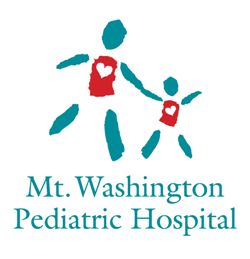 Mt. Washington Pediatric Hospital1708 West Rogers Avenue                           Baltimore, MD  21209Phone: (410)578-5250     Fax: (410)-578-2654Reason for Referral (check appropriate diagnostic codes below - listed alphabetically): Other Codes/Diagnoses/Comments: ________________________________________________________________________________________________________________Please FAX growth chart, pertinent lab results and last clinic note with this Referral Form to the Center for Nutritional Rehab at 410-578-2654.____________________________    _______________________     ______________________Ordering Provider (please print)    Signature	      	               Phone #      &       DateRevised 6-5-2015ICD-9ICD-10Diagnosis789.07R10.84Abdominal Pain701.2L83Acanthosis NigricansV15.05Z91.018Allergy to other foods299.00F84.0Autistic Disorder, Active579.0K90.0Celiac Disease564.00 K59.00Constipation (unspecified)692.9L25.9Dermatitis (unspecified)693.1L27.2Dermatitis due to ingested food783.41R62.51Failure to Thrive783.3R63.3Feeding Problem530.81K21.9GERD (Gastroesoph reflux disease)272.4E78.5Hyperlipidemia (unspecified)401.9I10Hypertension (unspecified)251.2E16.2Hypoglycemia783.9R63.8Hypometabolism Nutrition (low metabolism)244.9E03.9Hypothyroidism, acquired (unspecified)243E03.1Congenital Hypothyroidism w/o goiter790.21R73.01Impaired Fasting Glucose790.22R73.02Impaired Glucose Tolerance263.1E44.1Malnutrition of Mild Degree263.0E44.0Malnutrition of Moderate Degree278.01E66.01Morbid Obesity571.8  K76.0Non-alcoholic fatty liver disease 269.9E63.9Nutritional Deficiency (unspecified)278.00E66.9Obesity (unspecified)278.02E66.3Overweight783.22R63.6Underweight268.9E55.9Vitamin D Deficiency783.1R63.5Weight Gain, Abnormal (unusual increase)